Викторина «Новогодние приключения»Цели: 1.активизировать мыслительную деятельность младших  школьников;2.развивать личность каждого ребёнка через самореализацию в условиях игровых ситуаций;3. формировать потребность в новых знаниях.Оборудование: кроссворд, карточки со словами-анаграммами, разрезанные картинки, карточки со словом «Снегурочка».Ход мероприятияЗдравствуйте, ребята! Кто хочет поучаствовать в викторине «Новый год»? Сейчас мы разделимся на три команды по 8 человек для этого из мешочка нужно вытащить жетон. Кто не попал в команду будет зрителем. Каждая команда занимает свой стол.Задание 1. Игра «Доскажи словечко». В этой игре, ребята, ваша задача досказать словечко, которого не хватает в стихотворении.Есть игра у нас для васЯ начну ее сейчас.Я начну – а вы кончайте,Дружно хором отвечайте!Крыша в шапке меховой,Белый дым над головой.Двор в снегу. Белы дома.Ночью к нам пришла…(Зима).Поглядели мы в окно,Аж, глазам не верится!Все вокруг белым-белоИ метет…(Метелица).За окном снежинок стая,Тоже водит хоровод.Попрощавшись с годом старым,Мы встречаем…(Новый год).У него румяный носСам он бородатый,Кто же это?...(Дед Мороз).Надо же, ему не лень,
Радовать нас целый день,
Это, друг, не звездопад,
Ведь зимою….(Снегопад).Ну и платье: сплошь иголки, его носят только…(Ёлки).Задание 2. Конкурс «Новогодняя елка».Для конкурса вам понадобятся клей, лист белой бумаги, ель, вырезанная из зеленной бумаги, елочные украшения.Кто быстрее и аккуратнее приклеит елку и украшения, тот победит.Задание 3. Кроссворд.На решение кроссворда у вас 5 минут, за каждое отгаданное слово1 балл.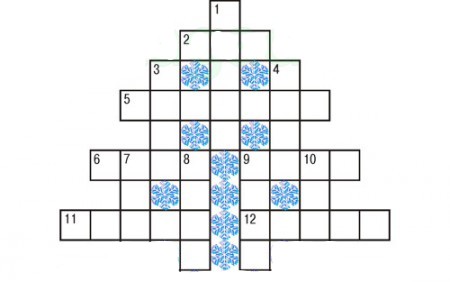 По горизонтали:2. Мороз для Снегурочки.(Дед)5. Русская народная сказка о красавице Настеньке, которую отец бросил в зимнем лесу.(Морозко)6. Белый медвежонок из мультфильма.(Умка)9. Кто везет сани Деда Мороза? (Кони)11. Маленький зверек с пушистым хвостом, совсем не белый. (Белка)12. Волшебная клюка Деда Мороза. (Посох)По вертикали:1.Что за спиной у Деда Мороза? (Мешок)3. Он битый вез небитую лису и ловил рыбу хвостом в проруби.(Волк)4. На нем морозные узоры.(Окно)7. Твердый белый «снег», которым пишут на доске.(Мел)8. Имя Саша наоборот.(Ашас)9. Куча писем, которую получает Дед Мороз.(Кипа)10. Бывает Мороз – красный …, а бывает – синий …(Нос)Задание 4. «Составь слова»Вам надо составить как можно больше слов из слова «Снегурочка»Задание 5. «Отгадай загадки».  Игра со зрителями. В это время команды из слова «снегурочка» составляют новые слова. За каждое слово 1 балл.1.Снег на полях,Лед на реках,Вьюги гуляют…Когда это бывает? (Зимой)2.Без рук, без ног,А рисовать умеет. (Мороз)3.Бел, да не сахар,Нет ног, а идет. (Снег)4.Белая морковкаЗимой растет.(Сосулька)5.Какая игрушка Стреляет как пушка? (Хлопушка)6.Рыбам жить зимой тепло:  Крыша – толстое стекло. (Лед)7.Все лето стояли,Зимы ожидали.Дождались порыПомчались с горы.(Санки)8.Две курносые подружкиНе отстанут друг от дружки.Обе по снегу бегут,Обе песенки поют,Обе ленты на снегуОставляют на бегу. (Лыжи)9. Что за звездочка такая 
На пальто и на платке, 
Вся сквозная, вырезная, 
А возьмешь - вода в руке. (Снежинка). 

10. Что вниз вершиной растет? (Сосулька). 

11. Лежало одеяло мягкое, белое, 
Солнце припекло - одеяло утекло. (Снег). 

12. На синем льду серебряные зерна рассыпаны. (Звезды). 

13. Без досок, без топоров 
Через речку мост готов. 
Мост - как синее стекло: 
Скользко, весело, светло. (Лёд) 
14. Дали братьям теплый дом, 
Чтобы жили впятером. 
Брат большой не согласился 
И отдельно поселился. (Варежка). 

15. Мои новые дружки 
И блестящи, и легки, 
И на льду со мной резвятся, 
И мороза не боятся. (Коньки). 16. Теплая, ушастая, 
С головой дружится, 
Мороза не боится. (Шапка). 

17. Бегут полозки, задрав носки. (Лыжи).Задание. Кто где живёт?
Баба Яга — …(в избушке на курьих ножках)
Два дюжих молодца, исполняющие все желания — …(в суме. «Двое из сумы»)
Горе луковое — …(в луковице)
Емеля — …(на печи)
Царевна-лягушка — …(в болоте)
Вьюн-горюн — …(в горшочке)А сейчас трудный вопрос от Деда Мороза. Кто у нас самый умный? Отгадайте, что это за слово. Первая часть слова – лоб, вторая часть слова – сто лет. А в целом – это разумное существо.
Ответ: Чело-векУгадайте волшебницу, которая «пришла, рассыпалась клоками» Ответ: зимаЗадание 6. «Пантомима». У каждой команды карточка с загадкой.Отгадку нужно показать пантомимой.Покружилась звездочка                           Снег катали и месили,В воздухе немножко,                                Человечка мы слепили,Села и растаяла                                          Вместо глаз – два уголька,На моей ладошке.                                     А в руках – метелка!(снежинка)                                                  (снеговик)Каждый вечер я идуРисовать круги на льду.Только не карандашамиА блестящими…(коньками).Задание 7. Конкурс стихов. Играем со зрителями. В это время команды получают карточки с анаграммами. Нужно правильно составить слово, за каждое слово 1 балл.Задание 8. «Анаграмма». Вам нужно правильно составить слово, за каждое слово команда получает 1 балл.ЕСНГ, АМИЗ, КАСИН, РАГОК, КИНЕЖС, ЗОМОР, ДЁЛ, ЕЛЬТЕМ, ЛОДХО, АЛЁК.(СНЕГ, ЗИМА, САНКИ, ГОРКА, СНЕЖКИ, МОРОЗ, ЛЁД, МЕТЕЛЬ, ХОЛОД, ЁЛКА)ОТОЛАВ, АБАРН, ОСОКЛ, ЕОСЛ, ЛАЁАШ, АМИРАН. ЕСЁРАЖ, ВСТЕА, ЮЛИТК, КФАШ, ОЦСНЕЛ, ТБЕИЛ. АЛДНШЫ, ОЛЯК, ЖЛКОА, НУДСО, ДКИОНР, АВРЕ.Задание 9. «Вопрос - ответ»1. Самый главный дед на новогоднем празднике (Мороз) 
2. Прозвище Деда Мороза (Красный нос)
3. Город в котором находится резиденция Деда Мороза в России (Великий Устюг)
4. Жезл Деда Мороза (Посох)
5. Хранилище подарков Деда Мороза (Мешок)
6. Внучка Деда Мороза (Снегурочка)7. Часть света, где возник обычай встречать новый год у ёлки (Европа)
8. Обязательный атрибут новогоднего праздника (Ёлка)
9. Придание ёлке новогоднего вида (Украшения)
10. Место предновогодней распродажи ёлок и ёлочный украшений (Базар)
11. Нити фонариков на новогодней ёлке (Гирлянда)
12. Из зажигают на ёлке, и на праздничном столе (Свечи)
13. Блестящая новогодняя лента (Мишура)
14. Длинная узкая лента из цветной бумаги, которую бросают друг в друга на новогоднем празднике. (Серпантин.)
15. Заменитель снега на новогодней елке. (Вата.)
16. Разноцветные бумажные кружочки, которым осыпают друг друга на новогоднем празднике. (Конфетти.)
17. Взлетающие в воздух цветные декоративные огни. (Фейерверк.)
18. Близкие люди, с которыми чаще всего встречают Новый год. (Родня.)
19. Время суток, когда встречают Новый год. (Ночь.)
20. Цепь взявшихся за руки детей и взрослых, которые с песнями ходят вокруг новогодней елки. (Хоровод.)
21. Холодное сладкое лакомство, которое похоже на снег. (Мороженое.)
22. Последний день декабря по отношению к Новому году. (Канун.)
23. Ветка новогодней ели. (Лапа.)
24. Их принято дарить на Новый год. (Подарки.)
25. Игрушка, которая, разрываясь от удара, издает резкий звук и выбрасывает конфетти. (Хлопушка.)
26. Костюмированный бал в новогоднюю ночь. (Маскарад.)27. Какое прозвище у Деда Мороза?  (Красный Нос)     28. Угадайте волшебницу, которая «пришла, рассыпалась клоками» (Зима)Подведение итогов, награждение победителей.ЕСНГ, АМИЗ, КАСИН, РАГОК, КИНЕЖС, ЗОМОР, ДЁЛ, ЕЛЬТЕМ, ЛОДХО, АЛЁКЕСНГ, АМИЗ, КАСИН, РАГОК, КИНЕЖС, ЗОМОР, ДЁЛ, ЕЛЬТЕМ, ЛОДХО, АЛЁКЕСНГ, АМИЗ, КАСИН, РАГОК, КИНЕЖС, ЗОМОР, ДЁЛ, ЕЛЬТЕМ, ЛОДХО, АЛЁКЕСНГ, АМИЗ, КАСИН, РАГОК, КИНЕЖС, ЗОМОР, ДЁЛ, ЕЛЬТЕМ, ЛОДХО, АЛЁКЕСНГ, АМИЗ, КАСИН, РАГОК, КИНЕЖС, ЗОМОР, ДЁЛ, ЕЛЬТЕМ, ЛОДХО, АЛЁКЕСНГ, АМИЗ, КАСИН, РАГОК, КИНЕЖС, ЗОМОР, ДЁЛ, ЕЛЬТЕМ, ЛОДХО, АЛЁКЕСНГ, АМИЗ, КАСИН, РАГОК, КИНЕЖС, ЗОМОР, ДЁЛ, ЕЛЬТЕМ, ЛОДХО, АЛЁКЕСНГ, АМИЗ, КАСИН, РАГОК, КИНЕЖС, ЗОМОР, ДЁЛ, ЕЛЬТЕМ, ЛОДХО, АЛЁКЕСНГ, АМИЗ, КАСИН, РАГОК, КИНЕЖС, ЗОМОР, ДЁЛ, ЕЛЬТЕМ, ЛОДХО, АЛЁКЕСНГ, АМИЗ, КАСИН, РАГОК, КИНЕЖС, ЗОМОР, ДЁЛ, ЕЛЬТЕМ, ЛОДХО, АЛЁКЕСНГ, АМИЗ, КАСИН, РАГОК, КИНЕЖС, ЗОМОР, ДЁЛ, ЕЛЬТЕМ, ЛОДХО, АЛЁКЕСНГ, АМИЗ, КАСИН, РАГОК, КИНЕЖС, ЗОМОР, ДЁЛ, ЕЛЬТЕМ, ЛОДХО, АЛЁКЕСНГ, АМИЗ, КАСИН, РАГОК, КИНЕЖС, ЗОМОР, ДЁЛ, ЕЛЬТЕМ, ЛОДХО, АЛЁК